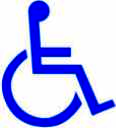 P.A.D.S.Peer Action Disability SupportOctober 12, 2010Jerry MrozinskiMcDonald’s HamburgersRE:      Accessibility Persons with Disabilities            McDonald’s Hamburgers, Dear Mr. Mrozinski:First and foremost PADS would like to congratulate you on the award you recently received from the .  Your efforts at making McDonald’s on  accessible are much appreciated by both PADS members and the public at large.  We would also like to take this opportunity to remind you that the shelves behind the booth nearest the bathrooms still present a barrier to accessibility for people with mobility impairments.  Before we ask the press to report on the positive changes you have made, and the differences that those changes make in the lives of people with disabilities, we want to make sure that all the requested changed have been made.In addition to the shelves near the bathrooms, PADS has identified another change that would be easy and inexpensive to make, yet would greatly enhance accessibility for people with disabilities.  Adding another van accessible sign to the wall in front of the accessible parking spot directly to the left of the spot where the van accessible sign is now posted would be beneficial for several reasons.  First, with the access aisle in the middle, people with disabilities will be able to exit their vehicle on either side.  This is important because some passengers need to exit on the right side of their vehicle, and some need to exit on the left.  In addition, adding a new van accessible sign will bring you into compliance with the new ADAAGs once they are adopted by the Department of Justice.  This means that you will not need to re-stripe your lot once the new regulations are adopted.Once again, congratulations on your award and thank you for your continuing cooperation in improving accessibility for people with disabilities.  Once the last few changes are completed we can go ahead and generate some much-deserved positive press for McDonald’s on .Sincerely,Cheri ClarkChairperson PADSP.A.D.S. - Peer Action Disability SupportCC: PADS Executive Committee,  Clinical Law Program